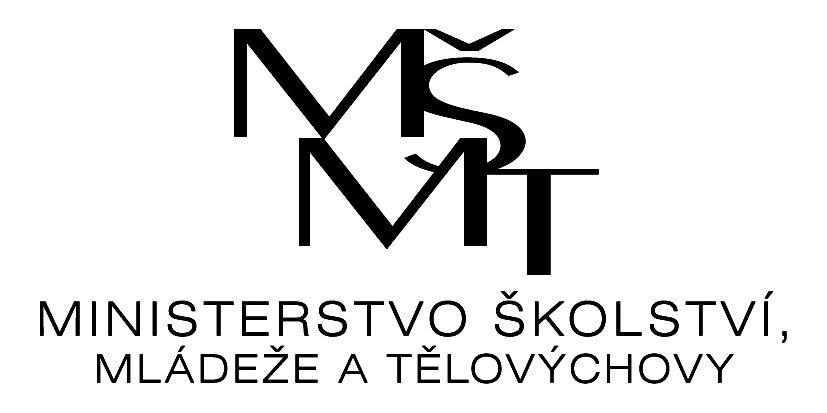 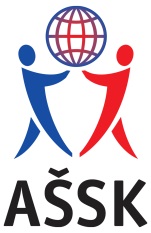 VÝSLEDKYOKRSKOVÉHO KOLA VE VYBÍJENÉ ZŠOkrsek: 	Třinec		Kategorie:	II. chlapci + dívky 	Pořadatel:	ZŠ Slezská Třinec, Mgr. Barbora Bodečková 	Termín:	19. 3. 2024	Místo konání: Hala Stars Třinec	Počet družstev:	7Počet účastníků:	84Výsledky:Celkové pořadí:	místo: ZŠ Dany a Emila Zátopkovýchmísto: ZŠ Slezská místo: ZŠ Oldřichovicemísto: ZŠ Vendryněmísto: JMZŠ Třinecmísto: ZŠ Koperníkovamísto: ZŠ Petra Bezručezpracoval:Mgr. Barbora Bodečková   1.ZŠ2.ZŠ4.ZŠ5.ZŠ6.ZŠOld.Venskórebodypořadí1.ZŠ12:35:1410:85:68:1011:1351:5445.2.ZŠ3:124:1512:147:98:94:1638:7507.4.ZŠ14:515:418:917:615:713:892:39121.5.ZŠ8:1014:129:189:1211:119:1060:7336.6.ZŠ6:59:76:1712:914:69:856:52102.Oldřichovice10:89:87:1511:116:1412:755:6373.Vendryně13:1116:48:1310:98:97:1262:5864.